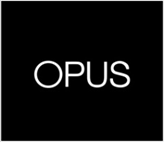 CANAPE LIST AUTMUMN 2017£2.50 per piecePlease choose from the following list. We are happy to recommend the number of canapes for your guests appropriate to the style of your function.4 for £9.50pp8 for £18.00ppHotWild mushroom arrancini, tarragon pesto (v)Salmon fishcake, mango & chili salsaApple & sage sausage rolls Grilled beef tips, peppercorn sauce (gf)Mini ratatouille tartlets, soft boiled quails egg (v)Seared wild scallop wrapped in Parma ham (gf)Honey & thyme glazed baby chorizo    ColdSmoked salmon, truffled cream cheese & caviar blinisRoast beef and horseradish, ‘parmesan’ shortbreadGrilled courgette roulade with sundried tomatoes & rocket (v) (vegan) (gf)Salami, marinated artichoke and fig skewer (gf)Fennel scented goats cheese with beetroot, ‘parmesan’ shortbread (v)SweetProfiteroles with chocolate and ChantillyLemon tart with raspberriesMini donuts, apricot jamWarm chocolate brownies 0121 200 2323 | www.opusrestaurant.co.uk | privaterooms@opusrestaurant.co.uk